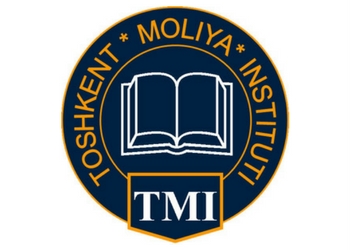 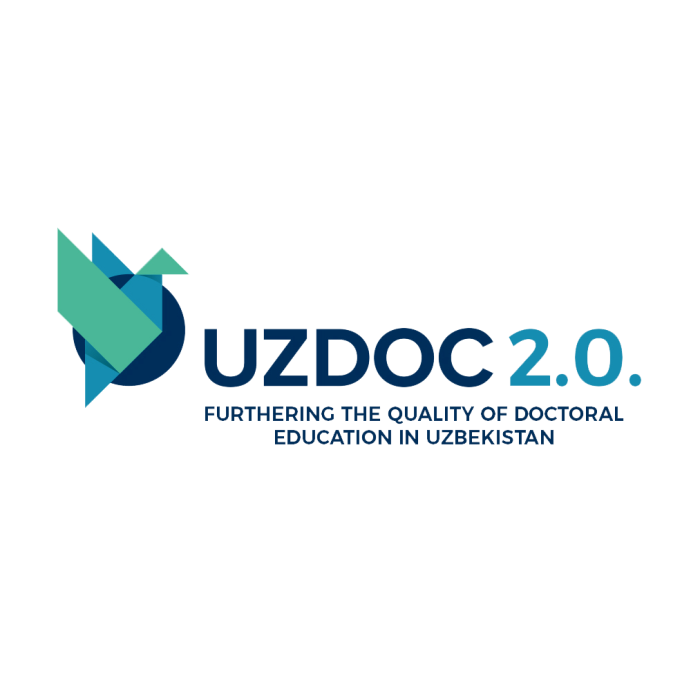 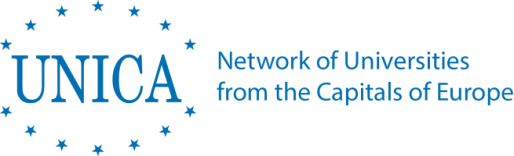 UZDOC 2.0. project University-business-industry cooperation in doctoral education: Perspectives from Europe and UzbekistanRoundtable with business & industry representatives from UzbekistanTashkent (Tashkent Institute of Finance)Tuesday, 2 October 2018ProgrammeLanguage of the meeting: English, whispered English to Uzbek translation Chair of the day: Jasur KARIMKULOV, Vice-Rector for Science at Tashkent Financial Institute, Local Coordinator of UZDOC 2.0. projectTuesday, 2 OctoberWednesday, 3 October 2018Departures of participants 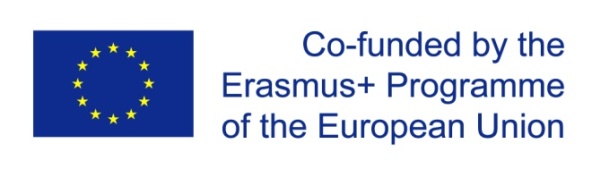 UZDOC 2.0.: Furthering the quality of doctoral education at Higher Education Institutions in Uzbekistan573703-EPP-1-2016-1-BE-EPPKA2-CBHE-SP (2016-3796)Programme version as of 30 September 2019 (V.1)Programme version as of 30 September 2019 (V.1)Venue: Tashkent Institute of FinanceAddress:60A Amir Temur Street, Tashkent, UzbekistanReference point:  MINOR Subway station 08:30-09:0009:00-09:30Registration of participantsWelcomeWelcome by Mr. Ulugbek Azizov, Rector, Tashkent Financial InstituteWelcome by Welcome by Mr Jussi NARVI, Head of Political, Press and Information Section Delegation of the European Union to UzbekistanWelcome by Mrs Aziza Abdurakhmanova, Head of National Erasmus+ Office in Uzbekistan Welcome and objectives by Mrs Kris Dejonckheere, UNICA Secretary General & UZDOC 2.0. Project Coordinator09:30-10:15OPENING SESSIONSetting the context: University-business-industry cooperation in doctoral education: Perspectives from Europe and UzbekistanIbrokhim Yulchievich Abdurakhmonov, Ministry of Innovative Development Uzokboi Shoimkulovich Begimkulov, Vice-Minister of Higher and Secondary Specialised Education of the Republic of Uzbekistan  Collaborative doctoral education in Europe: Partnerships for research, innovation, and career development of doctoral candidates - general presentation by Prof. Flavio CANAVERO, Professor in Electrical Engineering and former Director of POLITO Doctoral School, Polytechnic University in TurinRecap on the Turin UZDOC 2.0. Knowledge-sharing event: Common challenges and key takeaways by Claudia GIORDANO, PhD Officer at the Doctoral School of Polytechnic University of Turin and Pulatkhon LUTFULLAYEV, Head of International Relations, Namangan State UniversityHow to deal with University-Industry Relations and Doctorate Candidates by Patrick DI STEFANO, Industrial Relations Manager and Technology Transfer Expert, Université Libre de Bruxelles (ULB)Questions & Answers 10:15-10:30Time for a group photo10:30-11:00Coffee break & networking11:00-11:4511:45-12:30ROUNDTABLE 1: What is the added value of university-business-industry cooperation in doctoral education? Needs, expectations, and potential benefits as seen by different actorsChair: Zebo Babakhanova, Head of International Relations Office, Tashkent Chemical-Technological InstituteIntroduction by Prof. Flavio CANAVERO, Professor in Electrical Engineering and former Director of POLITO Doctoral School, Polytechnic University in TurinDiscussion panel with the representatives of:Business/industry representatives from UzbekistanMinistry of Higher and Secondary Specialized Education of the Republic of UzbekistanMinistry of Innovative Development of the Republic of UzbekistanAcademic leaders from Uzbek partner universitiesROUNDTABLE 2: Laying ground for successful university-business-industry cooperation in doctoral education: How to make it happen? How to support doctoral candidates in their career development?Chair: Pulatkhon LUTFULLAYEV, Head of International Relations, Namangan State UniversityIntroduction by Prof. Flavio CANAVERO, Professor in Electrical Engineering and former Director of POLITO Doctoral School, Polytechnic University in TurinPresentation on Career Preparation and Development for PhDs outside academia by Lisette Schmidt, Board Member of PRIDE: Association for Professionals in Doctoral Education / PhD coordinator, Center for Doctoral Studies, Research Services and Career Development, University of ViennaDiscussion panel with the representatives of:Business/industry representatives from UzbekistanAcademic leaders from Uzbek partner universitiesDoctoral candidates from Uzbek partner universities12:30-12:45Wrapping up & Conclusions by Prof. Melita Kovačević, Professor at the University of Zagreb, former Vice-Rector for Research & Technology, Vice-President of the PRIDE Network, UZDOC 2.0. External Evaluator12:45-14:15Lunch at Tashkent Financial Institute14:15-14:45Transport to Turin Polytechnic University in Tashkent 14:45-15:05Turin Polytechnic University in Tashkent - presentation by Prof. Igor Stievano, Vice-Rector for Academic and Scientific Activity at Turin Polytechnic University in Tashkent, followed by Questions & Answers15:05-16:45Visit to the Tashkent campus of the Polytechnic University of Turin16:45-17:00Farewell words, wrapping up & key takeways by Prof. Melita Kovačević, Professor at the University of Zagreb, former Vice-Rector for Research & Technology, Vice-President of the PRIDE Network, UZDOC 2.0. External Evaluator